У складу са чланом 63. став 2. и став 3. Закона о јавним набавкама („Службени гласник Републике Србије“, бр. 124/12, 14/15 и 68/15), објављујемо следећe одговорe, за јавну набавку – Услуге надзорног органа (инжињера) за реализацију Комерцијалног уговора о пројектовању и извођењу радова на изградњи аутопута Е-763 деоница Сурчин – Обреновац, Број јавне набавке: 13/2017, на питањa:ПОЈАШЊЕЊЕ  КОНКУРСНЕ ДОКУМЕНТАЦИЈЕ БРОЈ 8Дана 06.10.2017. године Министарство грађевинарства,  саобраћаја и инфраструктуре објавило је конкурсну документацију у виду Јанве набавке 13/17 које се односи на услуге надзорног органа (инжињера) за реализацију Комерцијалног уговора о пројектовању и извођенју радова на изградњи аутопута Е-763 деоница Сурчин-Обреновац.Увидом у целокупну документацију тачније страну 54 у делу који се односи на Упутство понуђачима како да сачине понуду у делу где је назначено следеће :“ Понуда коју наручилац није примио у року одређеном за подношење понуда, односно која је примљена по истеку дана и сата до којег се могу понуде подносити, сматраће се неблаговременом.Понуда мора да садржи:Попуњене, потписане и оверене обрасце од 1 до 10;Попуњен, потписан и оверен образац понуде;Попуњен, потписан и оверен модел уговора;Попуњен, потписан и оверен образац структуре цене;Попуњен, потписан и оверен образаца изјаве о независној понуди;Попуњен, потписан и оверен образац изјаве о поштовању обавеза из чл. 75. ст. 2. Закона о јавним набавкама.“1) У наведеном делу Институт за испитивање материјала није мога да пронађе образац 10 те да ли би сте били у могућности да нам исти доставите, промените или доставите конкурсну документацију?Одговор: У конкурсној документацији су достављени обрасци од 1 до 9, у складу са тим и Понуда мора да садржи попуњене, потписане и оверене обрасце од 1 до 9.2)) На истој страни у истом делу тачније тачком 4 где пише:“ Попуњен, потписан и оверен образац структуре цене; „ наведен образац нисмо нашли у конкурсној документацији те ако сте у могућности исти да нам доставите, измените конкурсну документацију или нас усмерите где се иста налази?
Одговор: Одговор на ово питање дат је појашњењем од 26.10.2017. године на питање број 4 и гласи „У Члану 61 Закона о јавним набавкама је наведено да Конкурсна документација сходно врсти поступка и природи предмета јавне набавке садржи и Образац структуре понуђене цене, са упутством како да се попуни; С обзиром да је у Конкурсној документацији у Тачки 9 Упутстава Понуђачима како да саставе понуду, као и Члану 4 Модела Уговора наведено да се плаћање врши сразмерно проценту реализације изведених и фактурисаних радова над којима је извршен стручни надзор, Наручилац је сходно врсти поступка и природи предмета уместо Обрасца структуре понуђене цене у Конкурсној документацији доставио Табелу ангажовања стручног надзора са упутством како да се попуни“.3) Изменама и допунама конкурсне документације број 2(1)  од 25.10.2017. године објављене 27.10.2017. године на сајту  mgsi.gov.rs измењене су образци банкарских гаранција.Како је до тог дана прошло 21 дан од дана објављивања тендера а до истека рока је остало недовољно времена јер је за одлуку банке неопходно 20 дана, те овим путем молимо да продужите рок за достављање понуда који је примерен а не краћи  од  додатних 15 дана ради прибављања захтеваног  изменама и допунама број 2(1).Одговор: Измена КД је извршена у законском року, тако да се рок за достављање понуда не продужва.4) У  конкурсној документацији наводи се да за испуњење обавезних и додатних услова за доказивање референци неопоходни су пројекти изградње/реконструкције државних  путева I и II окончаних у последњих 5 или 10 година.Да ли се као окончани пројекат може сматрати да посао који има позитиван извештај о извршеном техничком прегледу изведених радова на изградњи?Одговор: Као окончан пројекат не може се сматрати позитиван извештај о извршеном техничком прегледу изведених радова на изградњи. Тражене су потврде Наручиоца.Те, да ли се извештај о извршеном техничком прегледу може сматрати истоврсно као perfomance setrificate за уговоре који су под FIDIC регулативом?Одговор: Извештај о извршеном техничком прегледу не може се сматрати истоврсно као Потврда о добром извршењу (Perfomance Cetrificate) за уговоре закључене по FIDIC регулативи.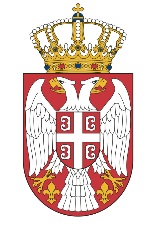 